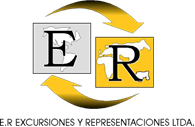 PLAN COVEÑAS ALTA TEMPORADA 2023 Alta Temporada: Puentes Festivos (Viernes a Lunes)Semana Santa (Abr 1-9) – Semana de receso (Oct 7-16) Fin de Año: Diciembre 20 – Enero 5 2024EL PRECIO INCLUYE:Alojamiento 3 Noches / 4 Días en el hotel seleccionado en acomodación elegida Desayuno diario de acuerdo al numero de noches Tour a la Caimanera con almuerzo Traslado Aeropuerto Montería/ hotel / Traslado Aeropuerto MonteríaTarjeta de Asistencia médica COLASISTENCIAUso de las facilidades del hotel seleccionado Iva de alojamiento EL PRECIO NO INCLUYE:Gastos personales (compras, lavanderia, etc)Alimentación o entradas no descritasTiquetes aéreos Toures no descritos Cena y/o fiesta de san silvestre (Dic 31) VALOR DEL PLAN POR PERSONANOTASDisponibilidad sujeta a cupos al momento de reservarTarifa aplica para MINIMO 2 personas Servicios cotizados, comprados y NO tomados NO son rembolsablesTARIFAS DE ALTA TEMPORADA TARIFAS SUJETAS A CAMBIOS SIN PREVIO AVISO POR AJUSTES TARIFARIOS O TRIBUTARIOS Tarifas sujetas a cambios y/o modificaciones sin previo aviso Penalidades por cancelaciones:	Hasta 15 días antes: 70%      	Hasta   8 días antes: 80%      	Hasta   3 días antes: 90%      	NO SHOW:              100%HOTELDOBLETRIPLENIÑOS (3-9años)HOTEL PALMALINDANoche Adicional$1.216.000$257.000$1.080.000$244.000$678.000$173.000HOTEL GREEN Noche Adicional$1.216.000$257.000$1.080.000$244.000$678.000$173.000HOTEL LA FRAGATA Noche Adicional $1.380.000$312.000$1.106.000$252.000$558.000$133.000HOTEL LOS HERMANOS Noche Adicional$1.544.000$362.000$1.219.000$286.000$692.000$178.000HOTEL PLAYA DIVINA Noche Adicional $1.554.000$370.000$1.404.000$352.000$841.000$227.000